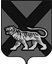 ТЕРРИТОРИАЛЬНАЯ ИЗБИРАТЕЛЬНАЯ КОМИССИЯ ХАНКАЙСКОГО РАЙОНАР Е Ш Е Н И Е04.06.2020 		                    с. Камень-Рыболов	                        № 178/604О смете расходов территориальной избирательной комиссии Ханкайского района на подготовку и проведение общероссийского голосования по вопросу одобрения изменений в Конституцию Российской ФедерацииВ целях организации подготовки и проведения общероссийского голосования по вопросу одобрения изменений в Конституцию Российской Федерации, руководствуясь статьей 2 Закона Российской Федерации о поправке к Конституции Российской Федерации от 14.03.2020 № 1-ФКЗ «О совершенствовании регулирования отдельных вопросов организации и функционирования публичной власти», распоряжением Президента Российской Федерации от 14.02.2020 № 32-рп, пунктом 1.12 Инструкции о порядке открытия и ведения счетов, учета, отчетности и перечисления денежных средств, выделенных из федерального бюджета Центральной избирательной комиссии Российской Федерации, другим избирательным комиссиям, комиссиям референдума, утвержденной постановлением Центральной избирательной комиссии Российской Федерации от 18.05.2016 № 7/59-7 (в редакции постановления Центральной избирательной комиссии Российской Федерации от 18.12.2019 № 235/1749-7), руководствуясь решением Избирательной комиссии Приморского края от 19.03.2020 №198/1467 «О распределении средств федерального бюджета на подготовку и проведение общероссийского голосования для нижестоящих избирательных комиссий», территориальная избирательная комиссия Ханкайского районаРЕШИЛА:         1. Утвердить смету расходов территориальной избирательной комиссии Ханкайского района на подготовку и проведение общероссийского голосования по вопросу одобрения изменений в Конституцию Российской Федерации (прилагается).                      Председатель  комиссии						        О.В. ГурулеваСекретарь комиссии		     					     А.М. Иващенко